ADVANCED BIOLOGY:  THE CHEMICAL CONTEXT OF LIFE(USE CHAPTER 2 AND 3 AS A FURTHER RESOURCE)MATTER CONSISTS OF CHEMICAL ELEMENTS IN PURE FORM AND IN COMBINATION CALLED COMPOUNDS Elements and Compounds The Elements of Life Evolution of Tolerance to Toxic ElementsCHEMICAL BONDS Covalent bonds Ionic Bonds Intermolecular attractions Molecular Shape and Function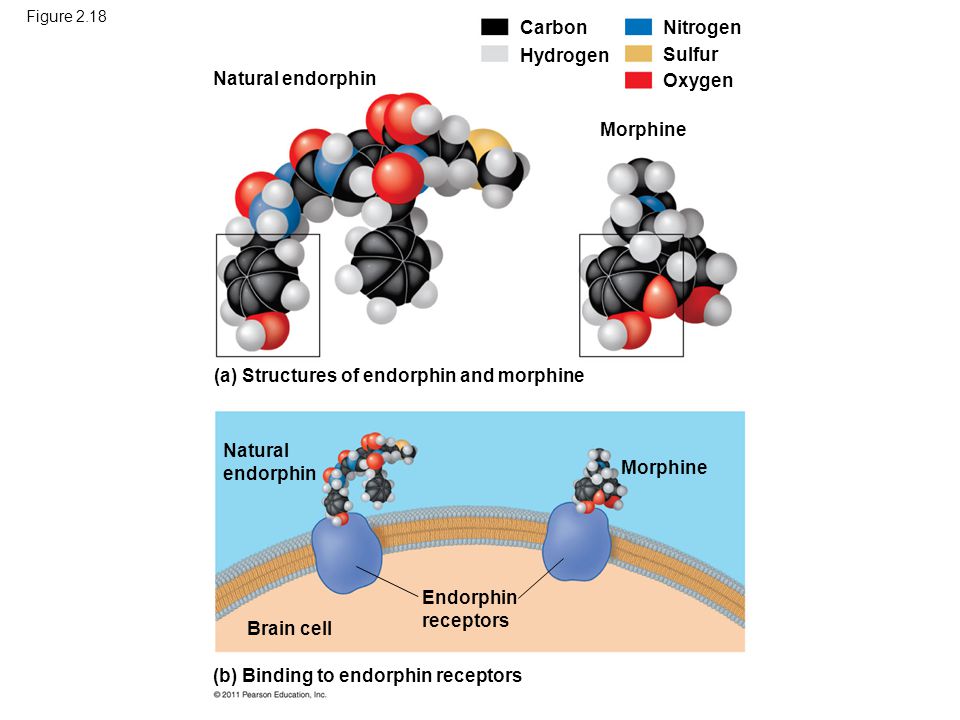 CHEMICAL REACTIONS MAKE AND BREAK CHEMICAL BONDS Reactants ProductsChemical EquilibriumHYDROGEN BONDING GIVES WATER PROPERTIES THAT HELP MAKE LIFE POSSIBLE ON EARTH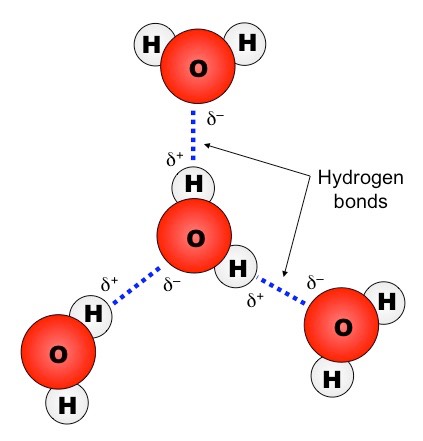  Cohesion of Water Molecules Moderation of Temperature by Water Temperature and Heat Water’s High Specific Heat Evaporative Cooling Floating of Ice on Liquid Water Water:  The Solvent of Life Hydrophilic and Hydrophobic Substances Solute Concentration Acids and Base The pH Scale Buffers